Lista lektur w klasie 3 BJoanna Papuzińska, Asiunia - wrzesień (lektura będzie czytana w klasie; możną ją również przeczytać samodzielnie)Marcin Pałasz, Sposób na Elfa  - wrzesień (fragmenty)Astrid Lindgren, Dzieci z Bullerbyn - początek październikaMaria Krüger, Karolcia - listopadHans Christian Andersen, Dziewczynka z zapałkami - grudzieńMira Jaworczakowa, Oto jest Kasia - styczeń (fragmenty)Hans Christian Andersen, Królowa Śniegu - lutyHugh Lofting, Doktor Dolittle i jego zwierzęta - marzec/kwiecieńRoman Pisarski, O psie, który jeździł koleją - maj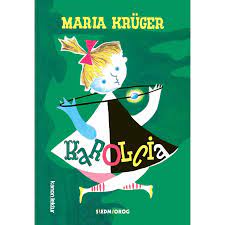 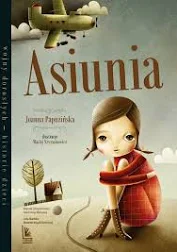 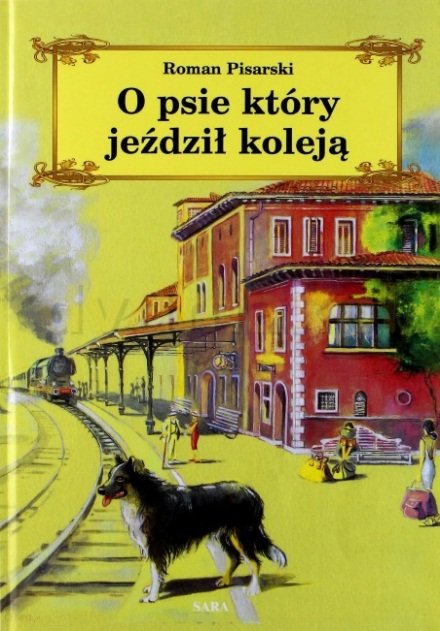 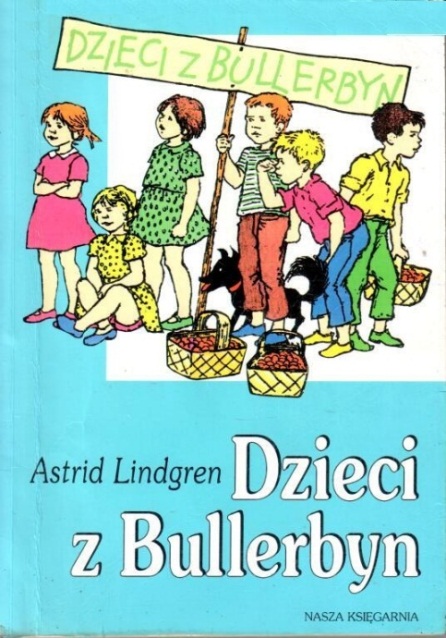 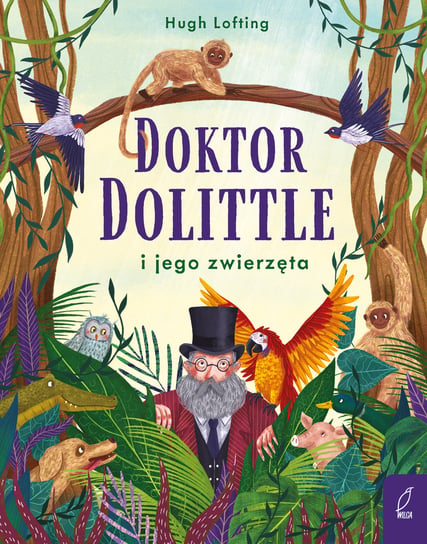 